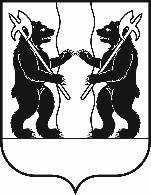 	АДМИНИСТРАЦИЯ ЯРОСЛАВСКОГО МУНИЦИПАЛЬНОГО РАЙОНАПОСТАНОВЛЕНИЕ24.05.2021                                                                                                                              № 1109О внесении изменений в постановление Администрации ЯМР от 26.06.2020            № 1112 «Об утверждении Типового положения о закупке товаров, работ, услуг» В соответствии с постановлением Правительства Российской Федерации от 14 октября 2021 г. № 711 «Об утверждении Типового положения о закупке товаров, работ, услуг» Администрация района  п о с т а н о в л я е т:1. Внести изменения в раздел 24 Типового положения о закупке товаров, работ, услуг, утвержденного постановлением Администрации Ярославского муниципального района от 26.06.2020 № 1112 «Об утверждении Типового положения о закупке товаров, работ, услуг» следующего содержания:- пункт 24.2.1 изложить в следующей редакции: «24.2.1. Закупка товара, работы или услуги на сумму, не превышающую трехсот тысяч рублей (включая НДС). При этом годовой объем закупок, которые заказчик вправе осуществить на основании настоящего подпункта, не должен превышать пять миллионов рублей или не должен превышать                         пять процентов совокупного годового объема закупок заказчика и не должен составлять более чем пятьдесят миллионов рублей.».2. Постановление вступает в силу со дня подписания.                             Глава Ярославскогомуниципального района                                                                      Н.В. Золотников